  Správa zariadení sociálnych služieb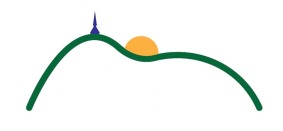                         Janského 7, 949 01 Nitra      Zápisnica z otvárania ponúk:predložených uchádzačmi prostredníctvom informačného systému JOSEPHINE vo verejnom obstarávaní – nadlimitná zákazka:  Nákup potravín pre SZSS v Nitre      Predmet zákazky je rozdelený na 5 častí:
      1. Mrazené výrobky a chladené zemiaky.
      2. Hydina.
      3. Ryby.
      4. Zelenina.
      5. Koreniny.Zákazka vyhlásená  zverejnením oznámenia o vyhlásení verejného obstarávania vo vestníku verejného obstarávania č.13302022 z 9.ž.2022 MST 28924 a v EU vestníku pod označením 2022-055416-TED Europa.euLehota na predkladanie ponúk: 29.6.2022 do 9:00hod.Zoznam členov komisie:Zoznam uchádzačov, ktorí predložili ponuku a návrh na plnenie kritérií:Otváranie ponúk prebehlo v zmysle súťažných podkladov časť V. Otváranie a vyhodnotenie ponúk Otváranie ponúk sa uskutočnilo elektronicky prostredníctvom sw Josephine dňa 29.6.2022 o 9:30 hod. na adrese : Správa zariadení sociálnych služieb, Baničova 12, Nitra  Otváranie ponúk bolo neverejné. Otvárania sa zúčastnila menovaná komisia.. Následne  komisia elektronicky otvárala  ponuky v poradí, v akom boli uchádzačmi predložené verejnému obstarávateľovi do systému Josephine Proebiz. Členovia komisie svojim podpisom prehlasujú, že súhlasia s touto zápisnicou z otvárania ponúk. V Nitre  dňa: 4.7.2022 Zapísala: Mária Blisková PhDr.Libuša MušákováPredseda komisie, člen s právom vyhodnocovať ponuky. Mgr.Veronika ČičováČlen s právom vyhodnocovať ponuky. Ing.Jozef DirnbachČlen s právom vyhodnocovať ponuky. Mária BliskováČlen komisie bez práva vyhodnocovať ponuky. Uchádzač č.1: Ľubica Jelačičová – Veľkoobchod OZ, Coburgova 84,TrnavaUchádzač č.1: Ľubica Jelačičová – Veľkoobchod OZ, Coburgova 84,TrnavaPredmet zákazkyCena vrátane DPHMrazené výrobky a chladené zemiaky             -Hydina             -Ryby             -Zelenina115 793,82 EurKoreniny            -Uchádzač č.2: CS-FRUIT, spol. s.r.o. ,Hornozoborská 81,NitraUchádzač č.2: CS-FRUIT, spol. s.r.o. ,Hornozoborská 81,NitraPredmet zákazkyCena vrátane DPHMrazené výrobky a chladené zemiaky             -Hydina             -Ryby             -Zelenina101 952,05 EurKoreniny            -Uchádzač č.3: GRANDFOOD s.r.o., Rišňovce 5Uchádzač č.3: GRANDFOOD s.r.o., Rišňovce 5Predmet zákazkyCena vrátane DPHMrazené výrobky a chladené zemiaky78 281,20-EurHydina        -Ryby53 777.-EurZelenina        - Koreniny15 772,06 EurUchádzač č.4: INMEDIA, spol. s.r.o., Nám SNP11, ZvolenUchádzač č.4: INMEDIA, spol. s.r.o., Nám SNP11, ZvolenPredmet zákazkyCena vrátane DPHMrazené výrobky a chladené zemiaky88 743,-EurHydina125 998,-EurRyby59 358,-EurZelenina      -Koreniny19 959,87EurUchádzač č.5: COMIDA s.r.o.,Pekná 12, NitraUchádzač č.5: COMIDA s.r.o.,Pekná 12, NitraPredmet zákazkyCena vrátane DPHMrazené výrobky a chladené zemiaky        -Hydina126 715,20EurRyby51 006,-EurZelenina       -Koreniny15 006,25 EurUchádzač č.6: Bidfood Slovakia s.r.o.,Piešťanská 71,Nové m Nad VáhomUchádzač č.6: Bidfood Slovakia s.r.o.,Piešťanská 71,Nové m Nad VáhomPredmet zákazkyCena vrátane DPH1.Mrazené výrobky a chladené zemiaky        -2.Hydina104 395,20Eur3.Ryby60 007,20Eur4.Zelenina         -5.Koreniny         -Uchádzač č.7: Majster mäsiar s.r.o., Svätopeterská 66,HlohovecUchádzač č.7: Majster mäsiar s.r.o., Svätopeterská 66,HlohovecPredmet zákazkyCena vrátane DPH1.Mrazené výrobky a chladené zemiaky               -2.Hydina102 354,-Eur3.Ryby         -4.Zelenina         -5.Koreniny          -PhDr.Libuša Mušáková   v.r.Mgr.Veronika Čičová      v.r.Ing.Jozef Dirnbach          v.r.Mária Blisková                v.r.